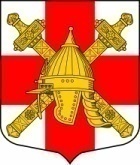 АДМИНИСТРАЦИЯ СИНЯВИНСКОГО ГОРОДСКОГО ПОСЕЛЕНИЯКИРОВСКОГО МУНИЦИПАЛЬНОГО РАЙОНА ЛЕНИНГРАДСКОЙ ОБЛАСТИП О С Т А Н О В Л Е Н И Еот «04» мая  2018 года № 122О внесении изменений в постановление администрации Синявинского городского поселения Кировского муниципального района Ленинградской области от 21.12.2016  № 314 «Об утверждении схемы размещения нестационарных торговых объектов на территории  Синявинского городского поселения  Кировского муниципального района Ленинградской области»В целях развития торговой деятельности на территории Синявинского городского поселения Кировского муниципального района Ленинградской области, на основании протокола заседания Комиссии по вопросам размещения нестационарных торговых объектов на территории Синявинского городского поселения Кировского муниципального района Ленинградской области № 1 от 13.03.2018, в соответствии с частью 1 статьи 39.36 Земельного кодекса Российской Федерации, Федеральным законом Российской Федерации от 28.12.2009 № 381-ФЗ «Об основах государственного регулирования торговой деятельности в Российской Федерации», постановлением Правительства Российской Федерации от 29.09.2010 № 772 «Об утверждении правил включения нестационарных торговых объектов, расположенных на земельных участках, в зданиях, строениях и сооружениях, находящихся в государственной собственности, схему размещения нестационарных торговых объектов», приказом Комитета по развитию малого, среднего бизнеса и потребительского рынка Ленинградской области от 18.08.2016     № 22 «О порядке разработки и утверждения схем размещения нестационарных торговых объектов на территории муниципальных образований Ленинградской области», с учетом положений Федерального закона от 06 октября 2003 года № 131-ФЗ «Об общих принципах организации местного самоуправления в Российской Федерации»:Внести изменение в п. 10 схемы размещения нестационарных торговых объектов на территории  Синявинского городского поселения  Кировского муниципального района Ленинградской области, утвержденной постановлением администрации Синявинского городского поселения Кировского муниципального района Ленинградской области от 21.12.2016  № 314 «Об утверждении схемы размещения нестационарных торговых объектов на территории  Синявинского городского поселения  Кировского муниципального района Ленинградской области», изложив его в новой редакции согласно приложению к постановлению. Внести изменения в схему размещения нестационарных торговых объектов на территории  Синявинского городского поселения  Кировского муниципального района Ленинградской области, добавив дополнительные места размещения нестационарных торговых объектов согласно приложению к постановлению.Настоящее постановление опубликовать в газете «Наше Синявино» и разместить на официальном сайте Синявинского городского поселения Кировского муниципального района Ленинградской области.Контроль за исполнением настоящего постановления оставляю за собой.Глава администрации                                                                          Е.А. МакштутисРазослано: дело, сектор УМИ администрации Синявинского городского поселения, администрация Кировского муниципального района ЛО, сайт www.lo-sinyavino.ruУТВЕРЖДЕНОпостановлением администрации Синявинского городского поселения Кировского муниципального районаЛенинградской областиот 04 мая 2018 г. № 122(приложение) Схемаразмещения нестационарных торговых объектов на территорииСинявинского городского поселения Кировского муниципального районаЛенинградской области (текстовая часть)Схема размещения нестационарного торгового объекта,местоположение: Ленинградская область, Кировский район, г.п. Синявино,ул. Кравченко, напротив д. 4Б, место 1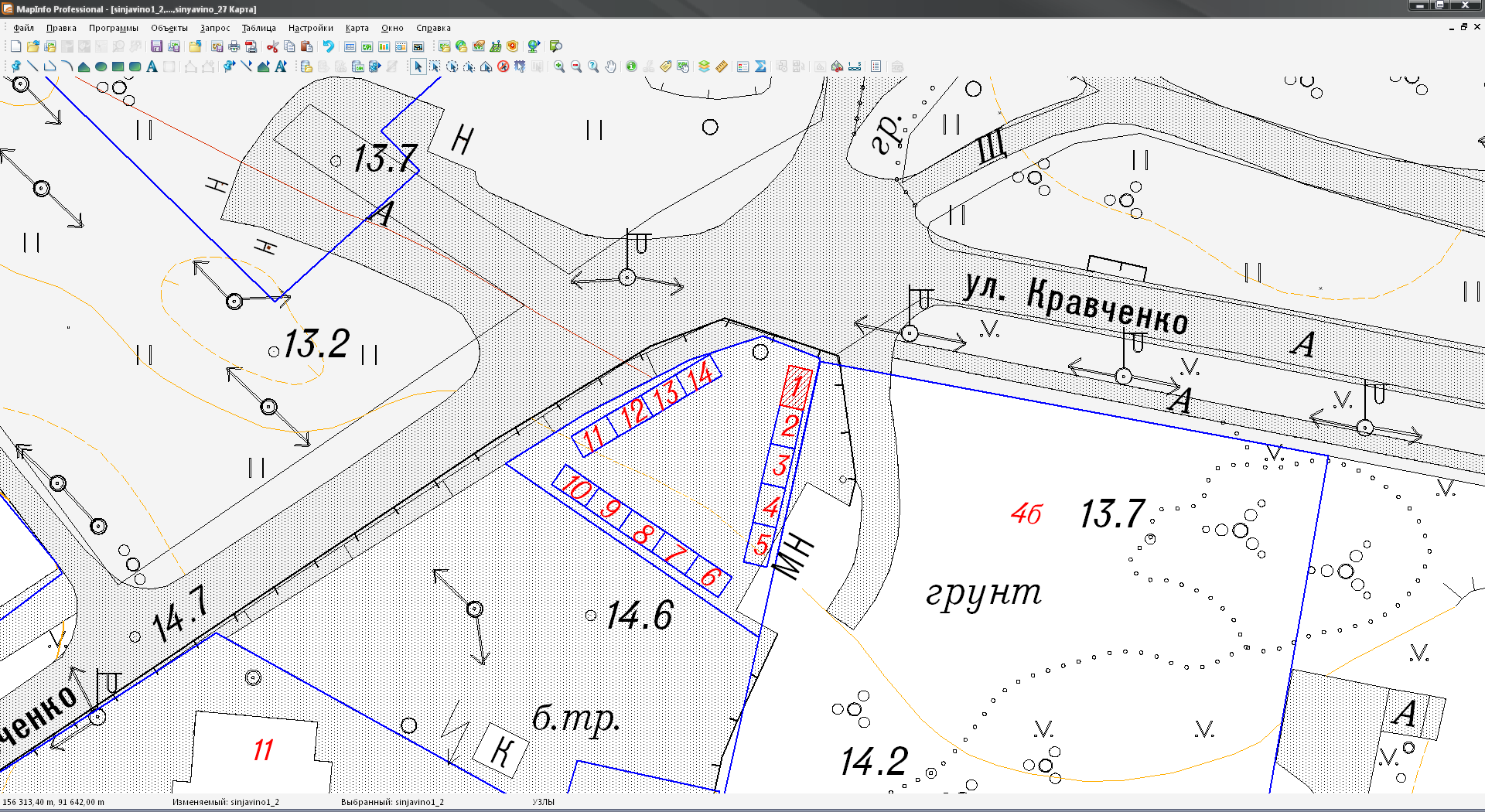                  - место размещения НТО № 10Схема размещения нестационарного торгового объекта,местоположение: Ленинградская область, Кировский район, г.п. Синявино,ул. Кравченко, напротив д. 4Б, место 2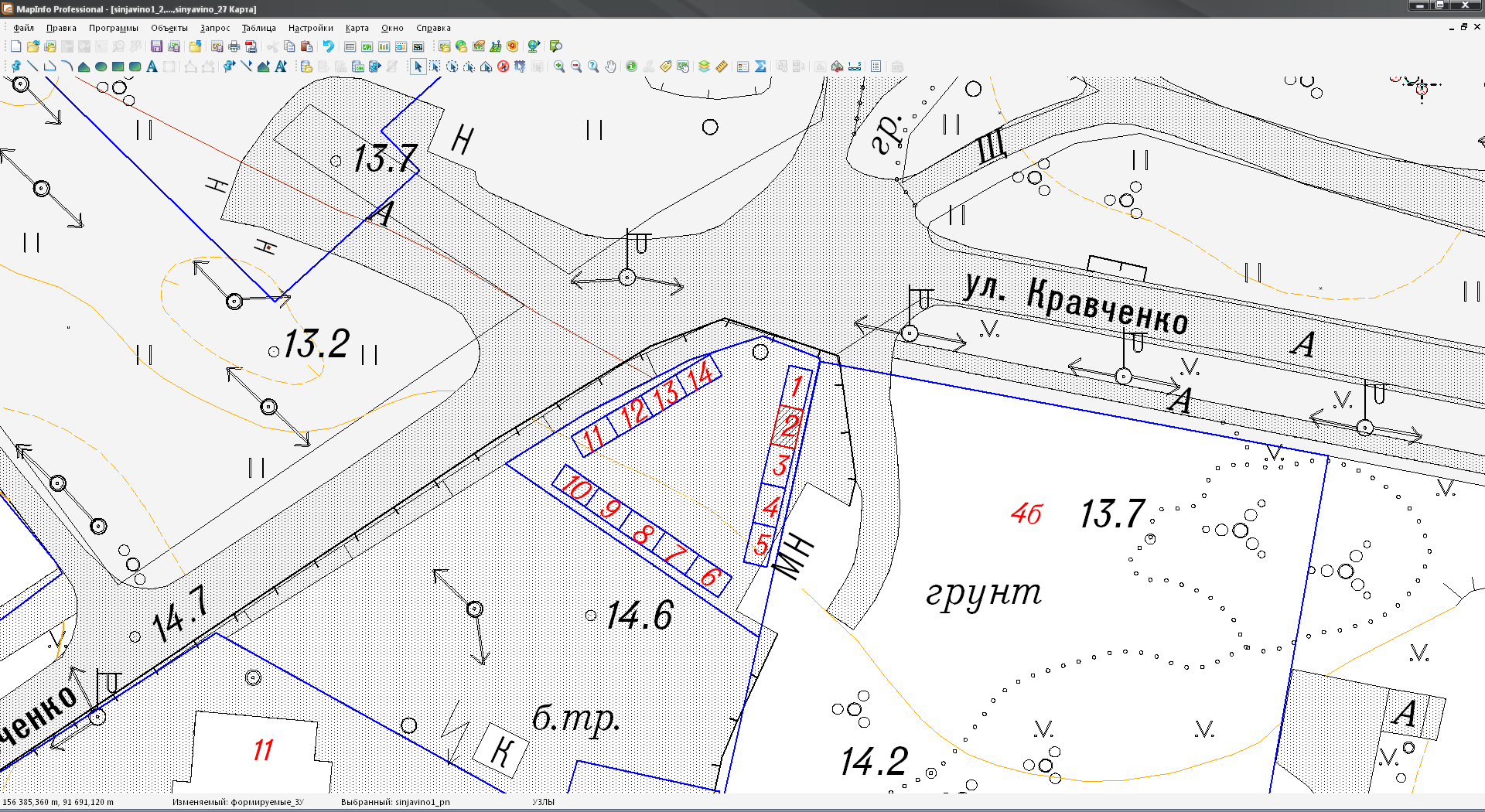                  - место размещения НТО № 11Схема размещения нестационарного торгового объекта,местоположение: Ленинградская область, Кировский район, г.п. Синявино,ул. Кравченко, напротив д. 4Б, место 3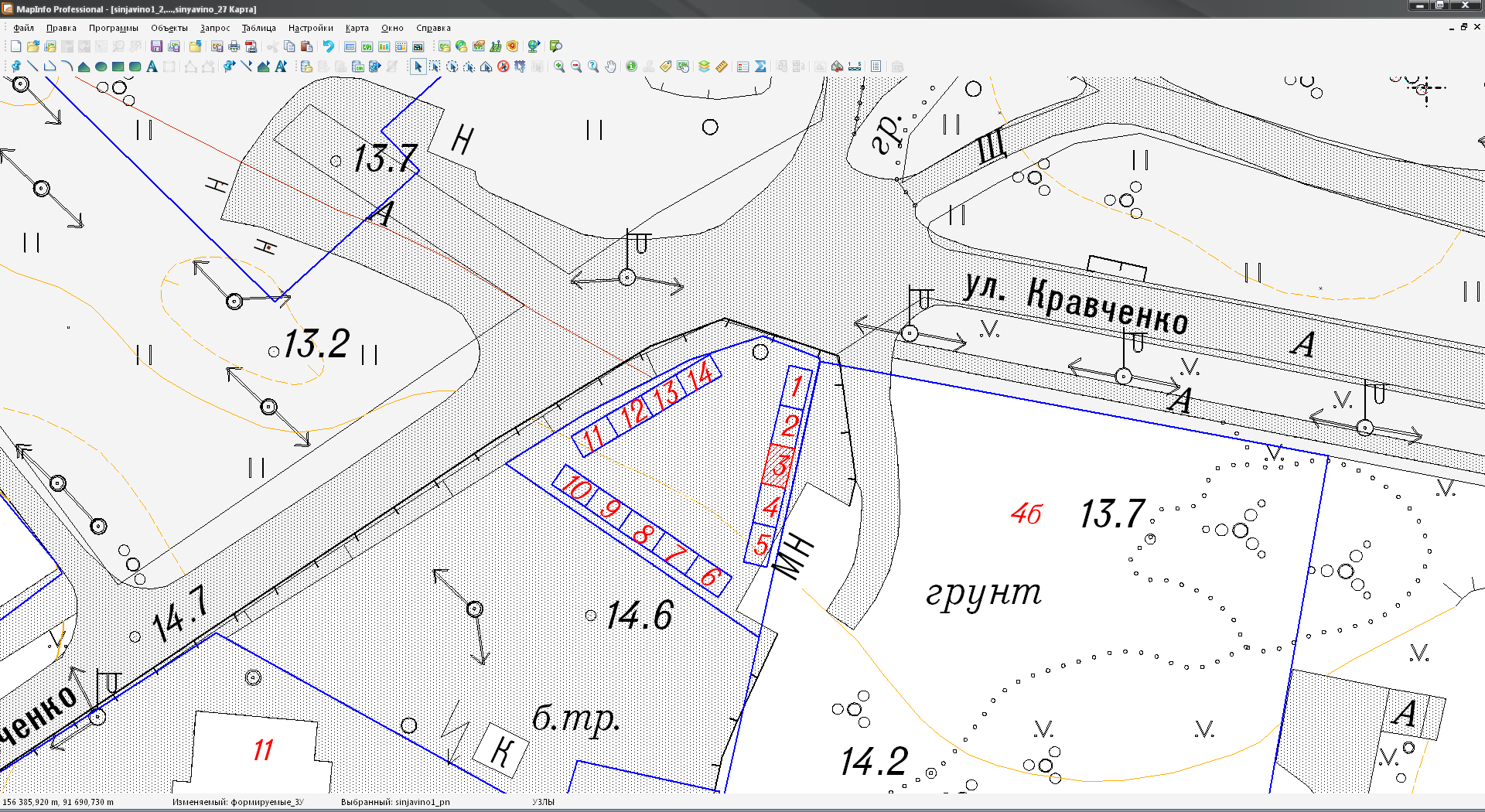                  - место размещения НТО № 12Схема размещения нестационарного торгового объекта,местоположение: Ленинградская область, Кировский район, г.п. Синявино,ул. Кравченко, напротив д. 4Б, место 4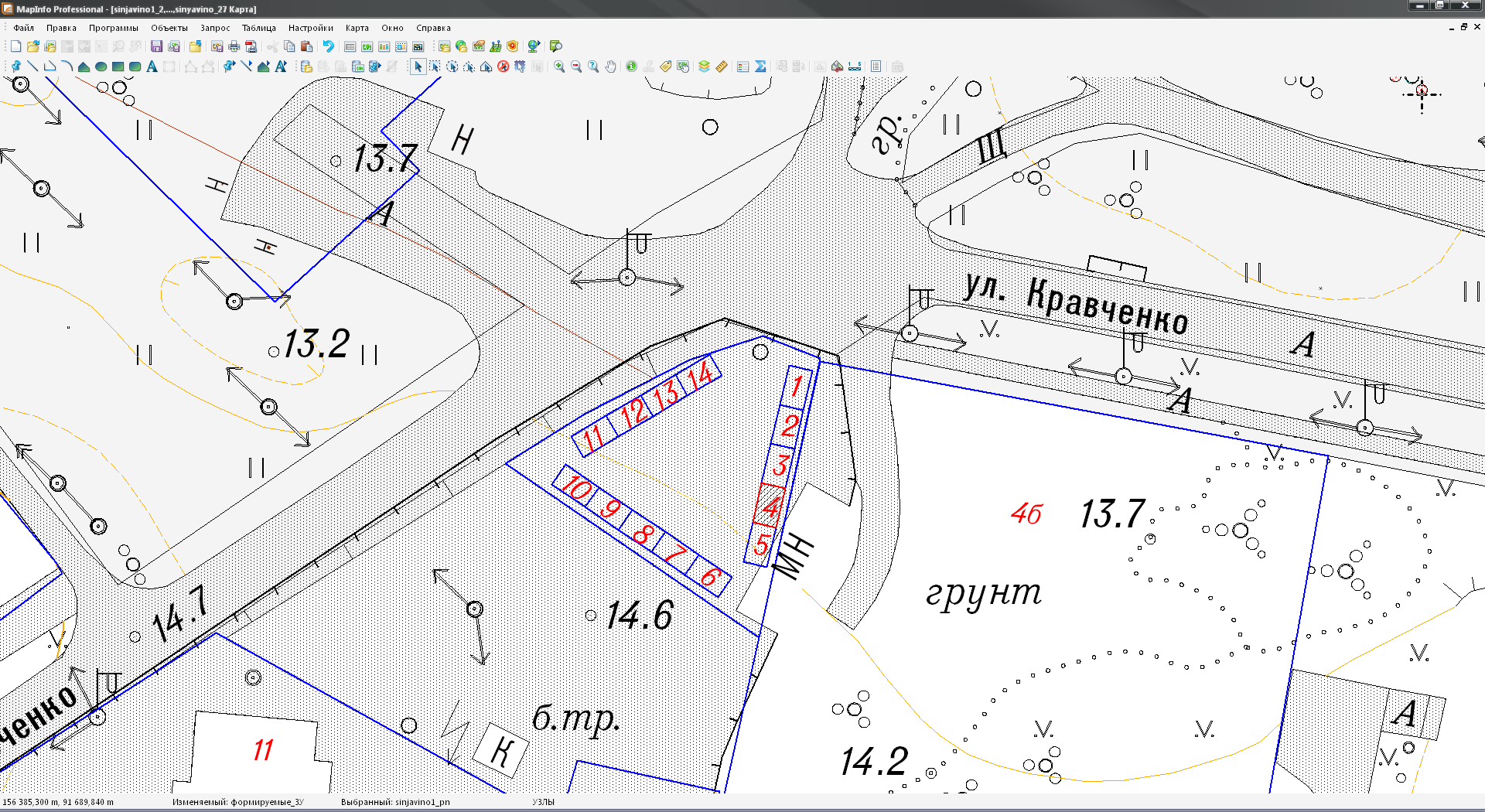                  - место размещения НТО № 13Схема размещения нестационарного торгового объекта,местоположение: Ленинградская область, Кировский район, г.п. Синявино,ул. Кравченко, напротив д. 4Б, место 5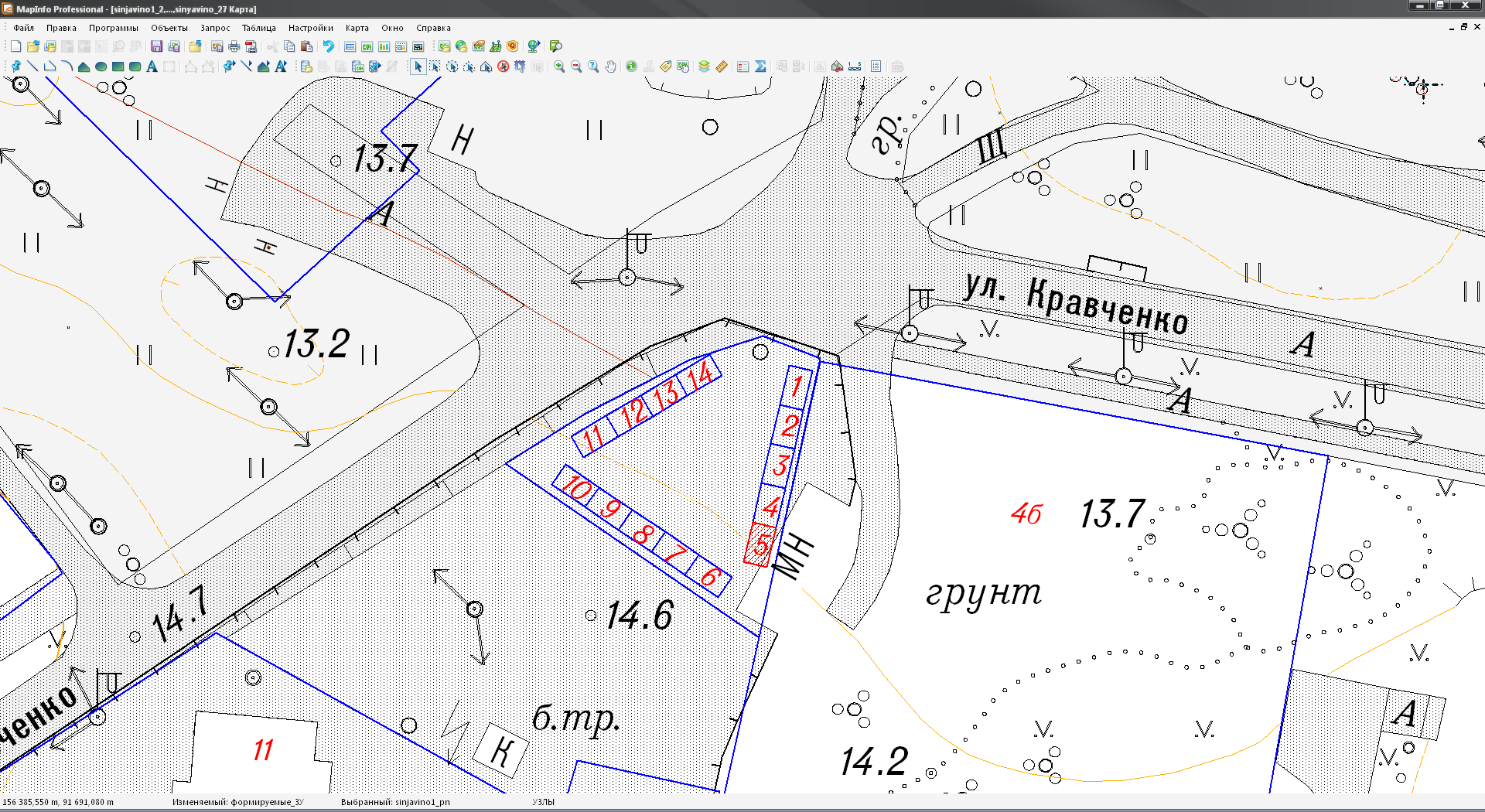                  - место размещения НТО № 14Схема размещения нестационарного торгового объекта,местоположение: Ленинградская область, Кировский район, г.п. Синявино,ул. Кравченко, напротив д. 4Б, место 6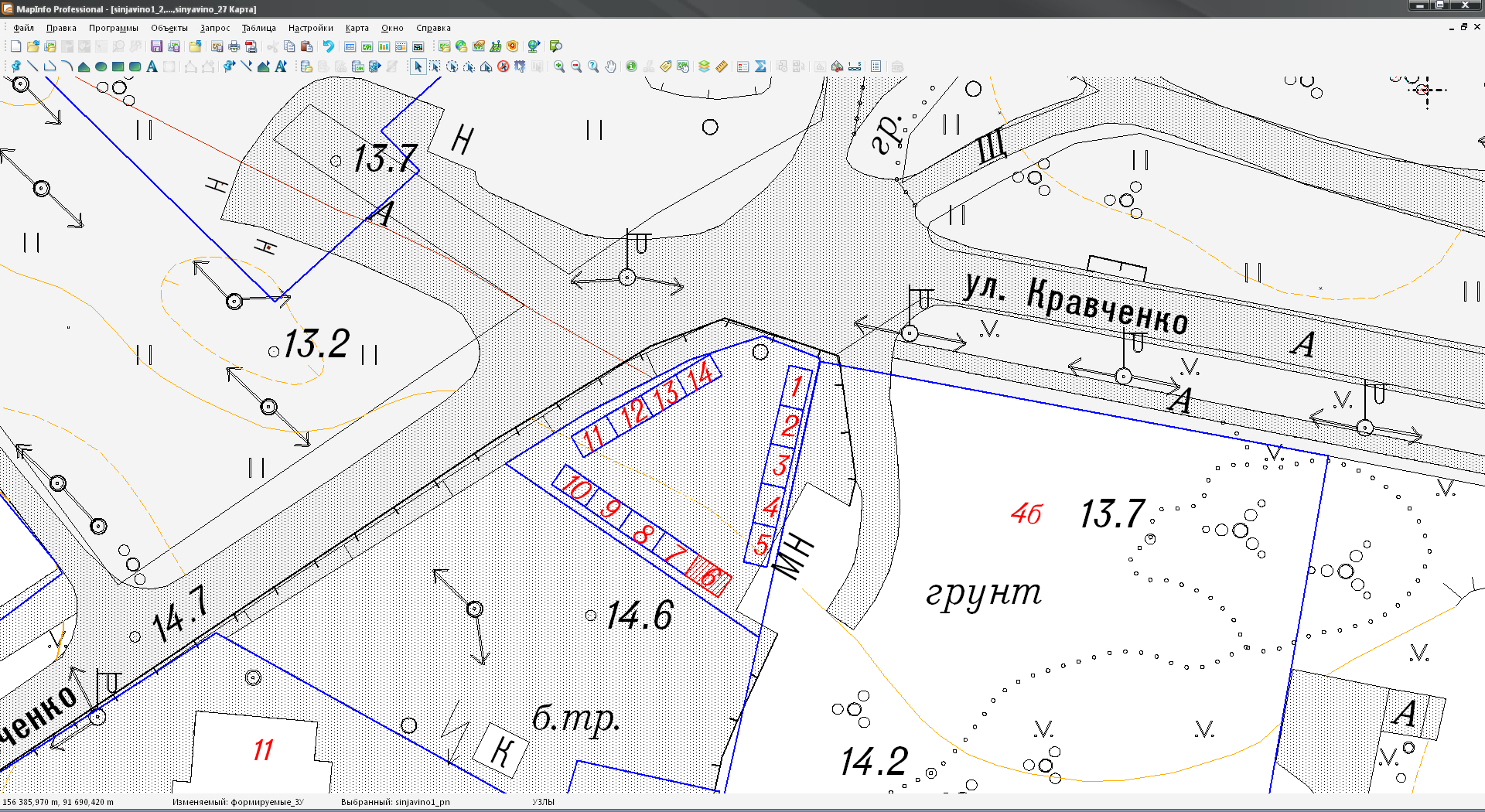                  - место размещения НТО № 15Схема размещения нестационарного торгового объекта,местоположение: Ленинградская область, Кировский район, г.п. Синявино,ул. Кравченко, напротив д. 4Б, место 7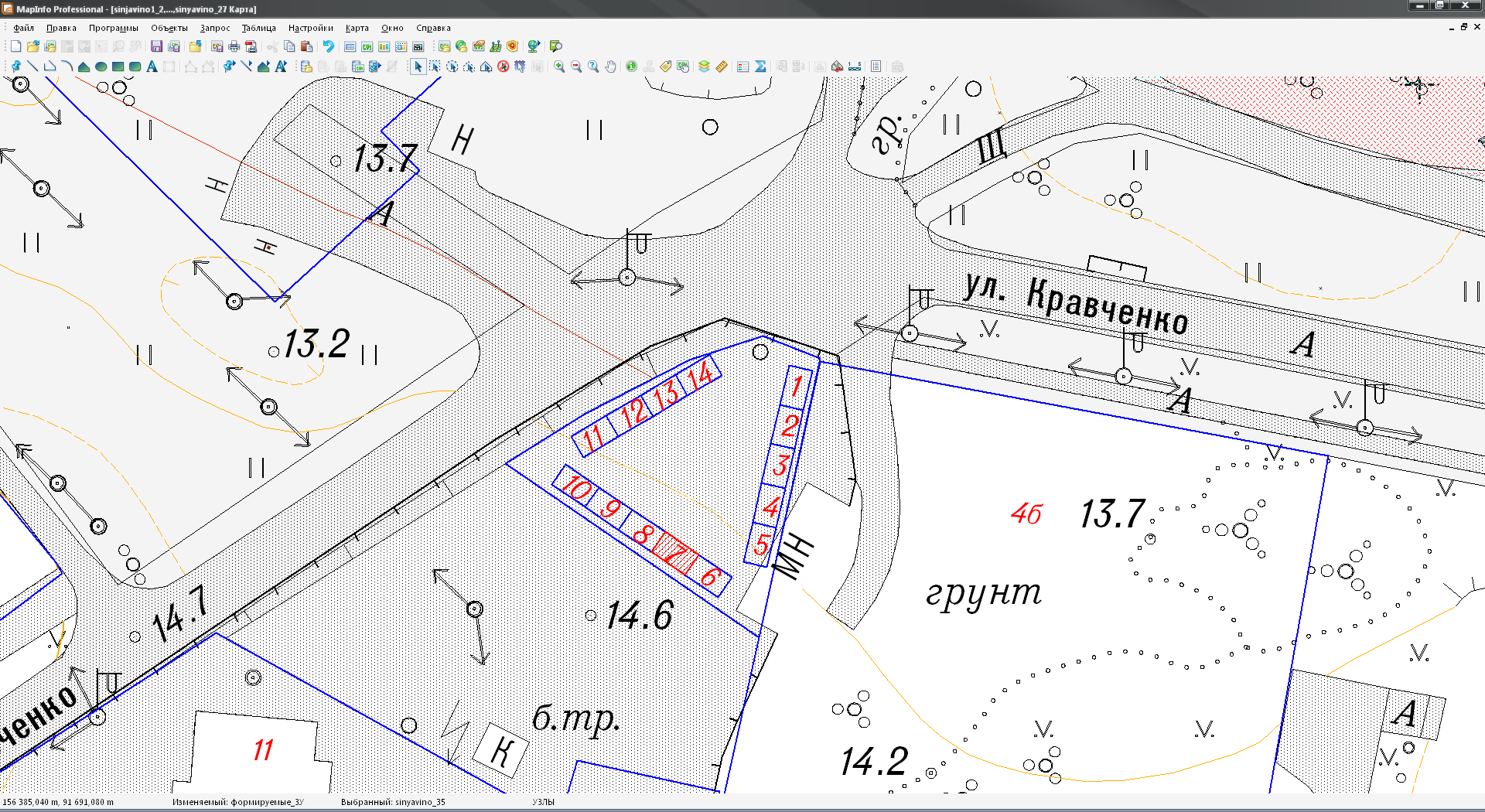                  - место размещения НТО № 16Схема размещения нестационарного торгового объекта,местоположение: Ленинградская область, Кировский район, г.п. Синявино,ул. Кравченко, напротив д. 4Б, место 8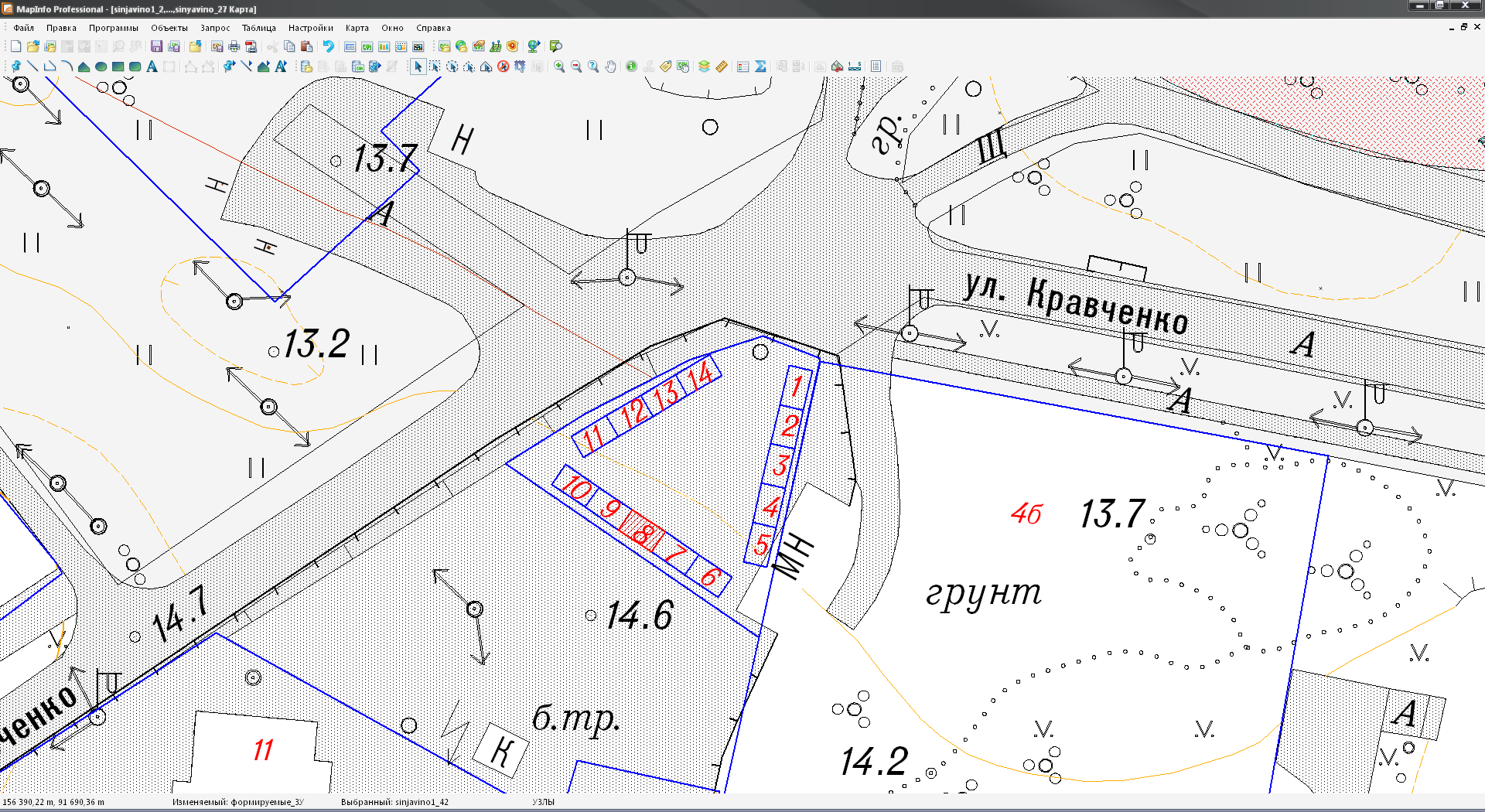                  - место размещения НТО № 17Схема размещения нестационарного торгового объекта,местоположение: Ленинградская область, Кировский район, г.п. Синявино,ул. Кравченко, напротив д. 4Б, место 9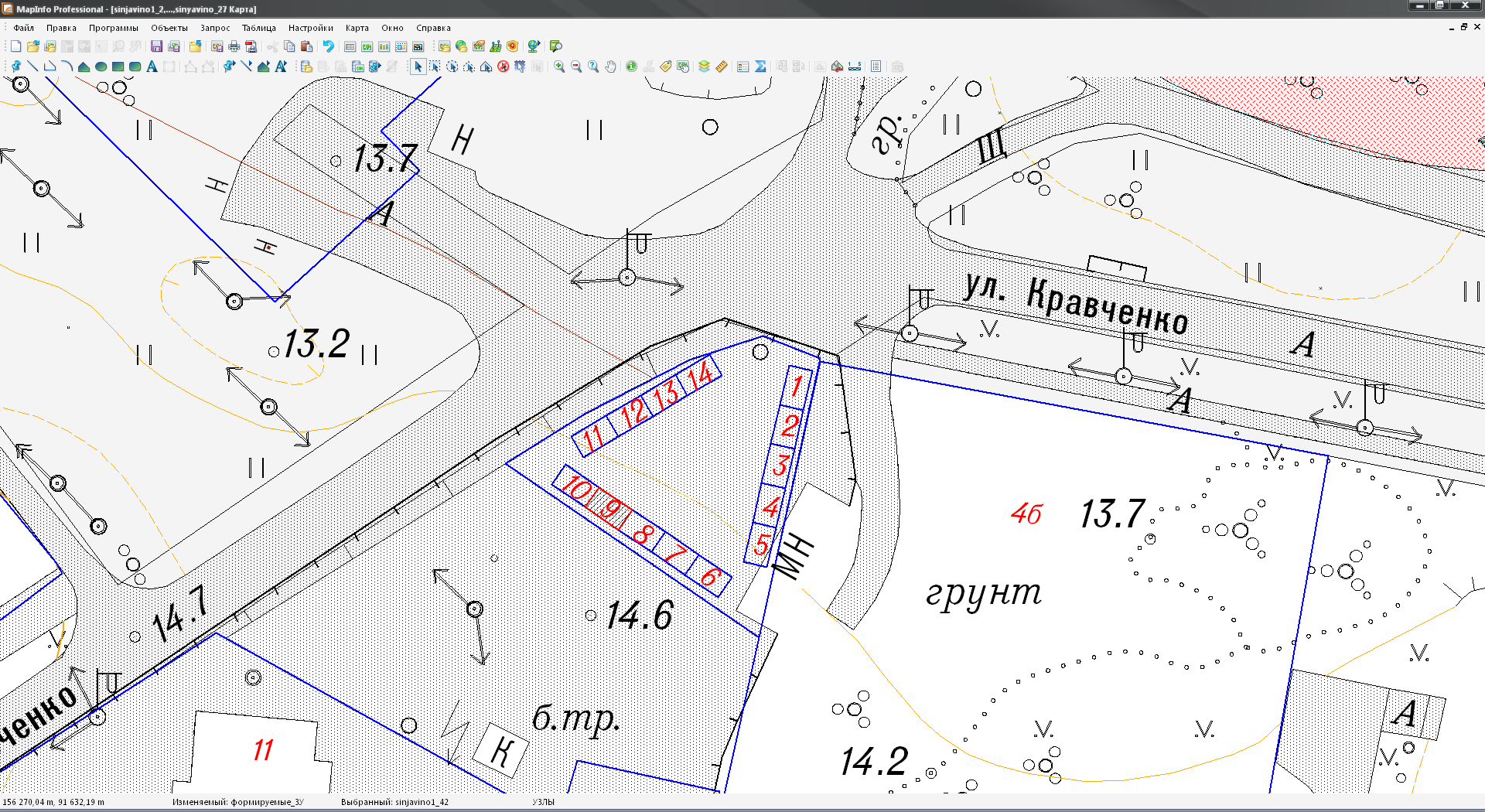                  - место размещения НТО № 18Схема размещения нестационарного торгового объекта,местоположение: Ленинградская область, Кировский район, г.п. Синявино,ул. Кравченко, напротив д. 4Б, место 10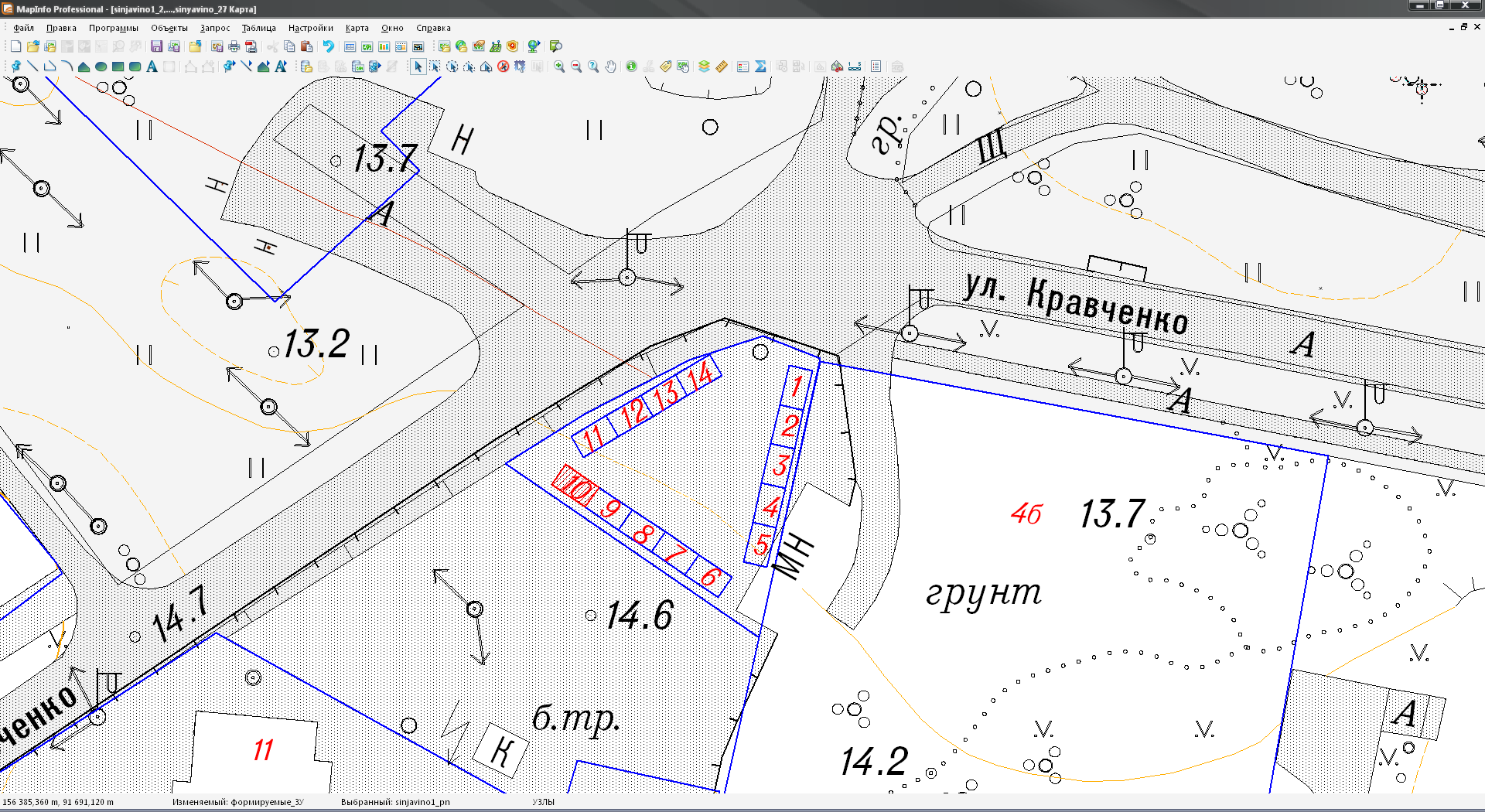                  - место размещения НТО № 19Схема размещения нестационарного торгового объекта,местоположение: Ленинградская область, Кировский район, г.п. Синявино,ул. Кравченко, напротив д. 4Б, место 11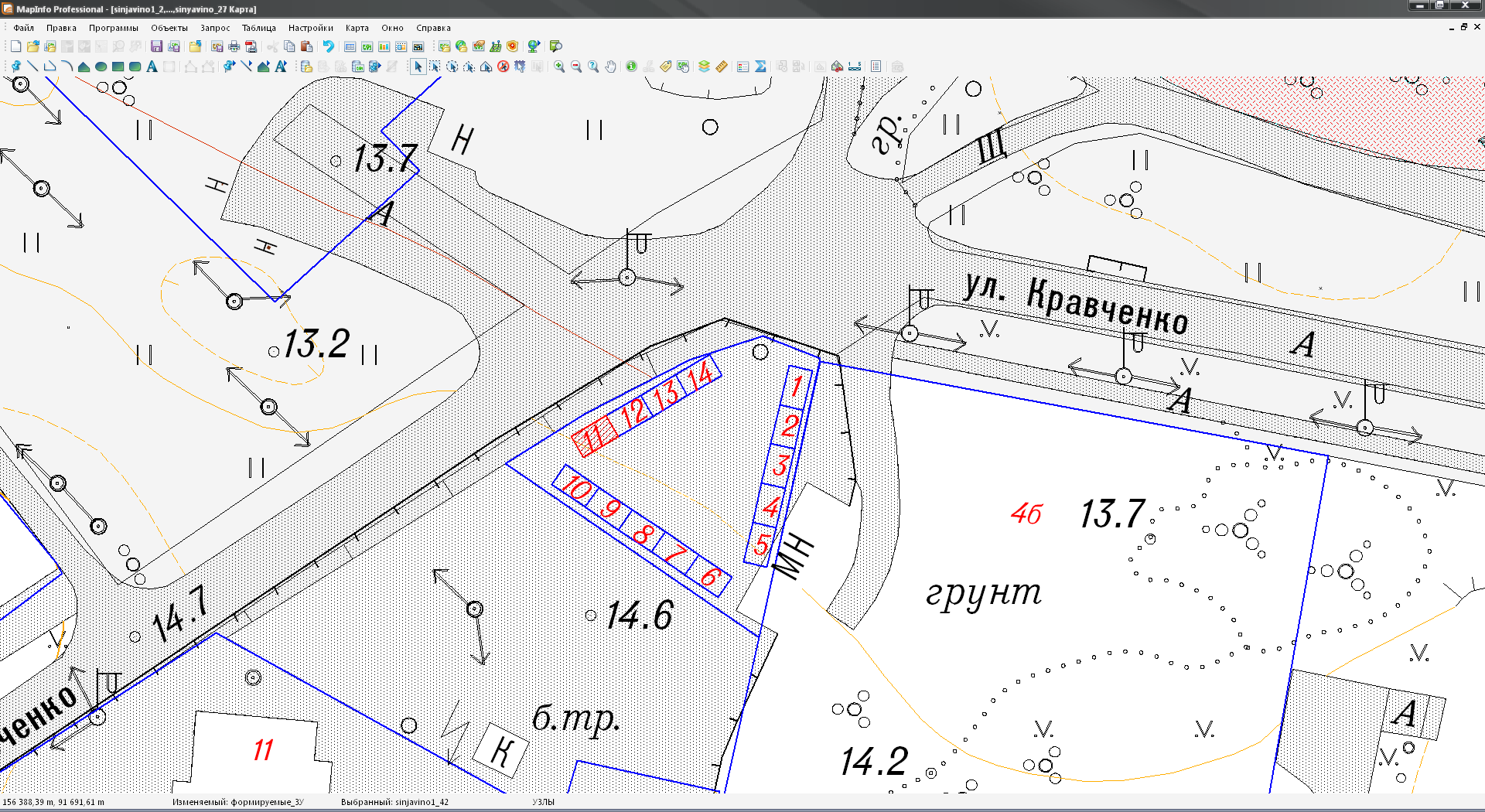                  - место размещения НТО № 20Схема размещения нестационарного торгового объекта,местоположение: Ленинградская область, Кировский район, г.п. Синявино,ул. Кравченко, напротив д. 4Б, место 12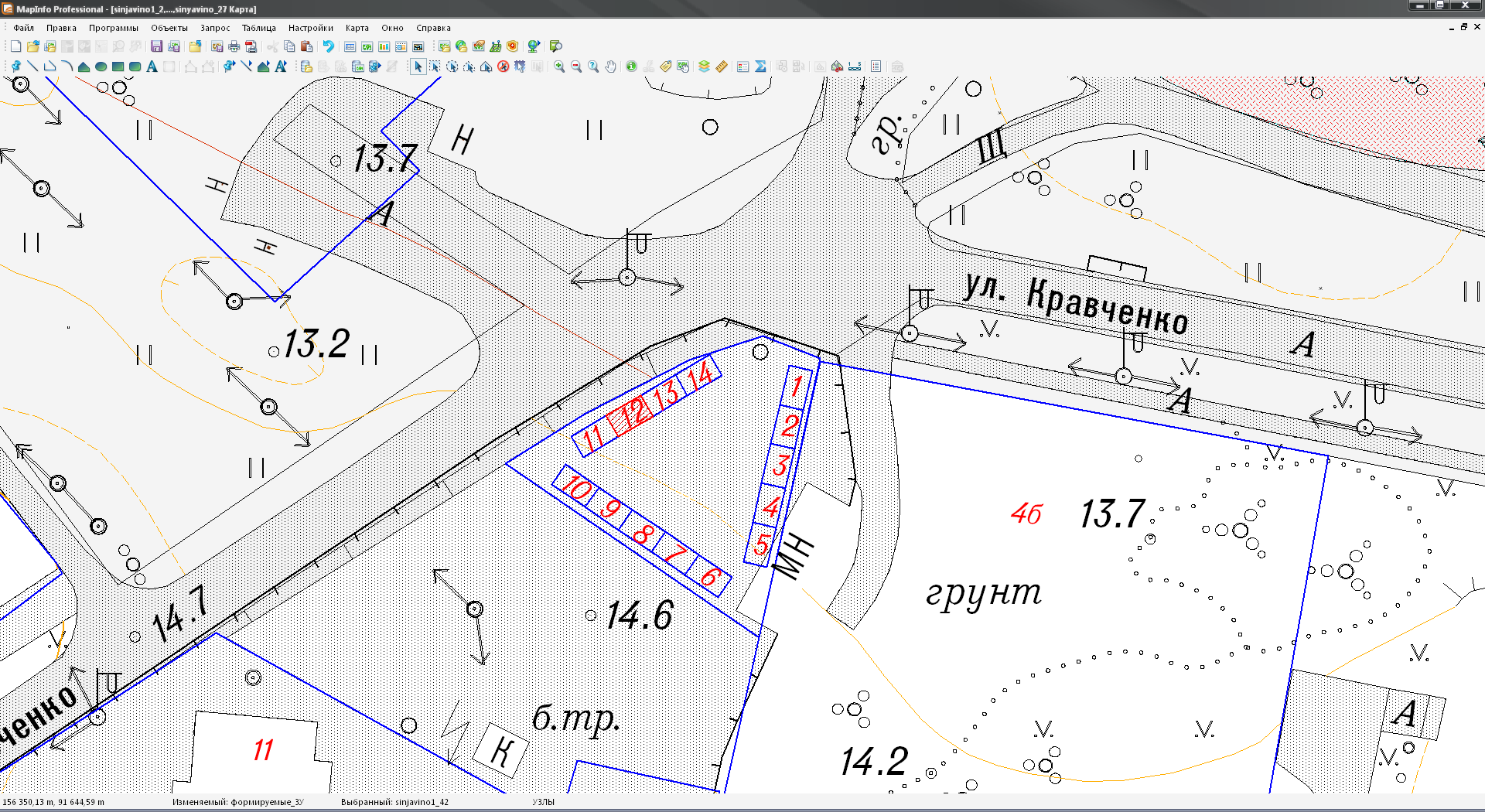                  - место размещения НТО № 21Схема размещения нестационарного торгового объекта,местоположение: Ленинградская область, Кировский район, г.п. Синявино,ул. Кравченко, напротив д. 4Б, место 13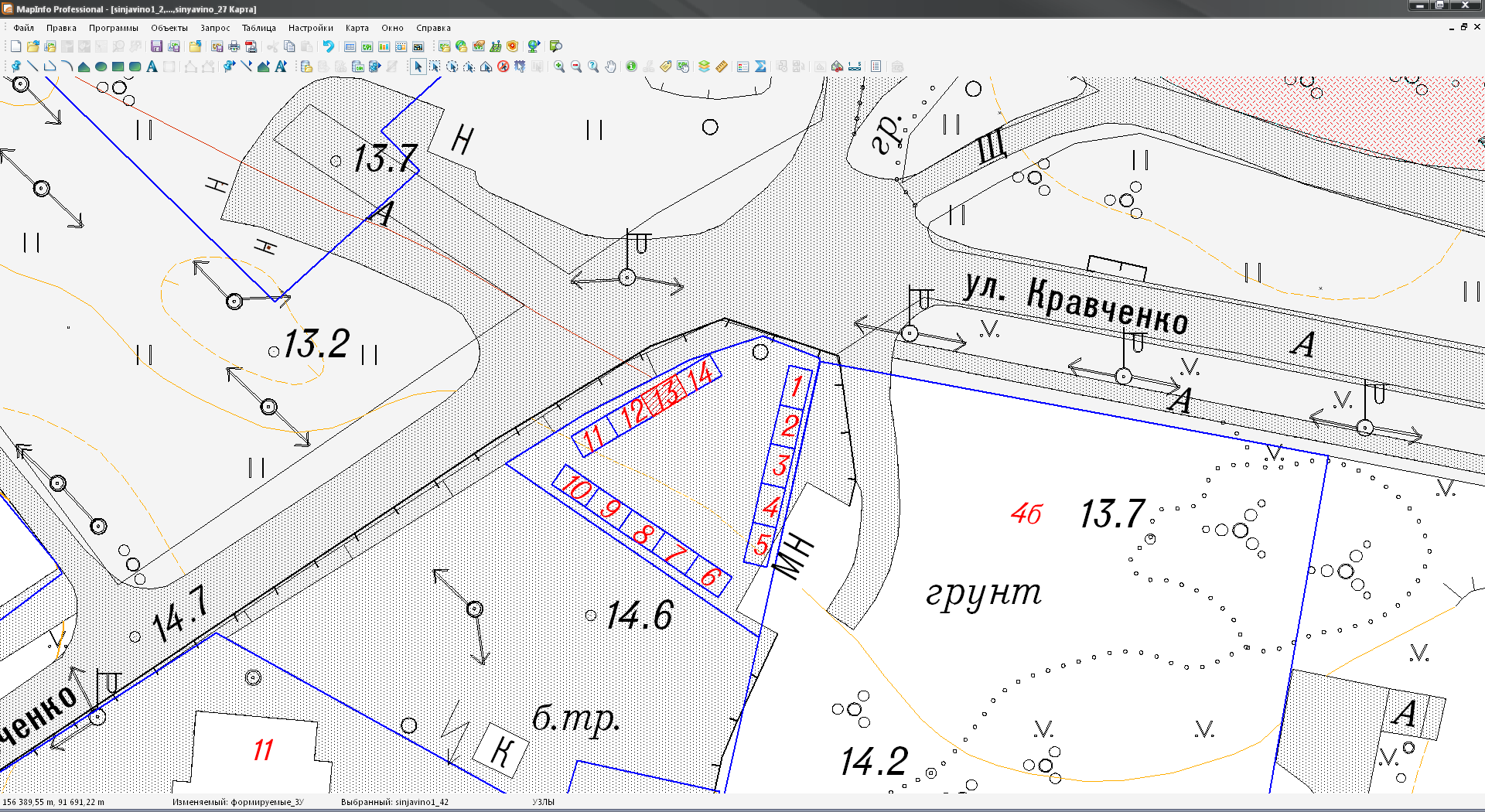                  - место размещения НТО № 22Схема размещения нестационарного торгового объекта,местоположение: Ленинградская область, Кировский район, г.п. Синявино,ул. Кравченко, напротив д. 4Б, место 14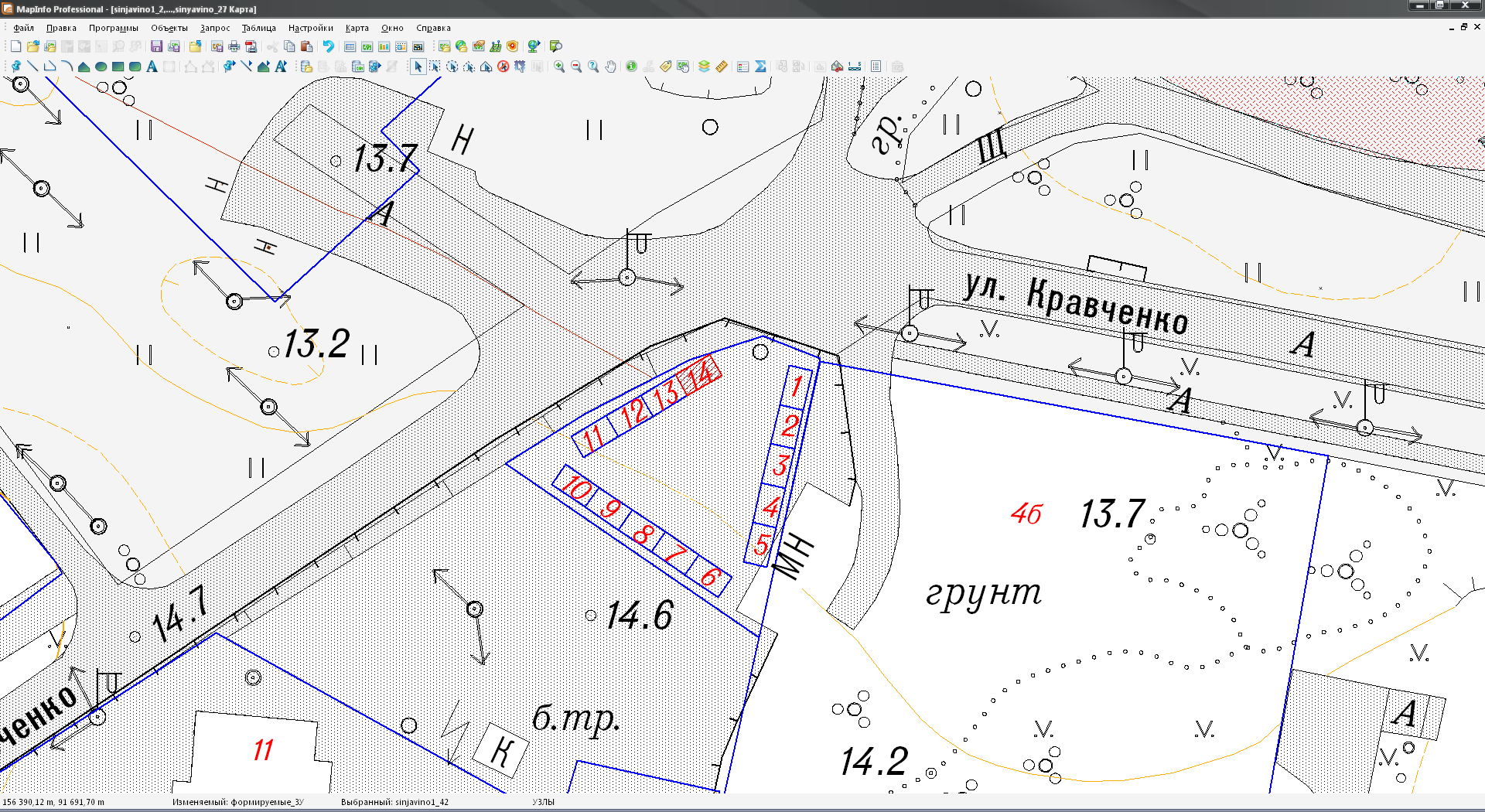                  - место размещения НТО № 23Идентификационный номер НТО Место размещения НТО (адресный ориентир)Вид НТО Площадь НТОкв.м/ площадь земельного участка кв.мСпециализация НТОПравообладатель НТО (наименование, ИНН)Реквизиты документов на размещение НТОЯвляется ли правообладатель НТО субъектом малого и (или) среднего предпринимательства (да/нет)Период размещения НТО (с___по___)1234567810Ленинградская область, Кировский муниципальный район, Синявинское городское поселение,                    г.п. Синявино,                     ул. Кравченко,         напротив д. 4Б, место 1торговая палатка15,0/15,0продажа продовольственных и непродовольственных товаров----11Ленинградская область, Кировский муниципальный район, Синявинское городское поселение,                    г.п. Синявино,                     ул. Кравченко,         напротив д. 4Б, место 2торговая палатка15,0/15,0продажа продовольственных и непродовольственных товаров----12Ленинградская область, Кировский муниципальный район, Синявинское городское поселение,                    г.п. Синявино,                     ул. Кравченко,         напротив д. 4Б, место 3торговая палатка15,0/15,0продажа продовольственных и непродовольственных товаров----13Ленинградская область, Кировский муниципальный район, Синявинское городское поселение,                    г.п. Синявино,                     ул. Кравченко,         напротив д. 4Б, место 4торговая палатка15,0/15,0продажа продовольственных и непродовольственных товаров----14Ленинградская область, Кировский муниципальный район, Синявинское городское поселение,                    г.п. Синявино,                     ул. Кравченко,         напротив д. 4Б, место 5торговая палатка15,0/15,0продажа продовольственных и непродовольственных товаров----15Ленинградская область, Кировский муниципальный район, Синявинское городское поселение,                    г.п. Синявино,                     ул. Кравченко,         напротив д. 4Б, место 6торговая палатка15,0/15,0продажа продовольственных и непродовольственных товаров----16Ленинградская область, Кировский муниципальный район, Синявинское городское поселение,                    г.п. Синявино,                     ул. Кравченко,         напротив д. 4Б, место 7торговая палатка15,0/15,0продажа продовольственных и непродовольственных товаров----17Ленинградская область, Кировский муниципальный район, Синявинское городское поселение,                    г.п. Синявино,                     ул. Кравченко,         напротив д. 4Б, место 8торговая палатка15,0/15,0продажа продовольственных и непродовольственных товаров----18Ленинградская область, Кировский муниципальный район, Синявинское городское поселение,                    г.п. Синявино,                     ул. Кравченко,         напротив д. 4Б, место 9торговая палатка15,0/15,0продажа продовольственных и непродовольственных товаров----19Ленинградская область, Кировский муниципальный район, Синявинское городское поселение,                    г.п. Синявино,                     ул. Кравченко,         напротив д. 4Б, место 10торговая палатка15,0/15,0продажа продовольственных и непродовольственных товаров----20Ленинградская область, Кировский муниципальный район, Синявинское городское поселение,                    г.п. Синявино,                     ул. Кравченко,         напротив д. 4Б, место 11торговая палатка15,0/15,0продажа продовольственных и непродовольственных товаров----21Ленинградская область, Кировский муниципальный район, Синявинское городское поселение,                    г.п. Синявино,                     ул. Кравченко,         напротив д. 4Б, место 12торговая палатка15,0/15,0продажа продовольственных и непродовольственных товаров----22Ленинградская область, Кировский муниципальный район, Синявинское городское поселение,                    г.п. Синявино,                     ул. Кравченко,         напротив д. 4Б, место 13торговая палатка15,0/15,0продажа продовольственных и непродовольственных товаров----23Ленинградская область, Кировский муниципальный район, Синявинское городское поселение,                    г.п. Синявино,                     ул. Кравченко,         напротив д. 4Б, место 14торговая палатка15,0/15,0продажа продовольственных и непродовольственных товаров----